Библиотечный урок, посвященный  Дню Словаря  «Книги, которые знают все»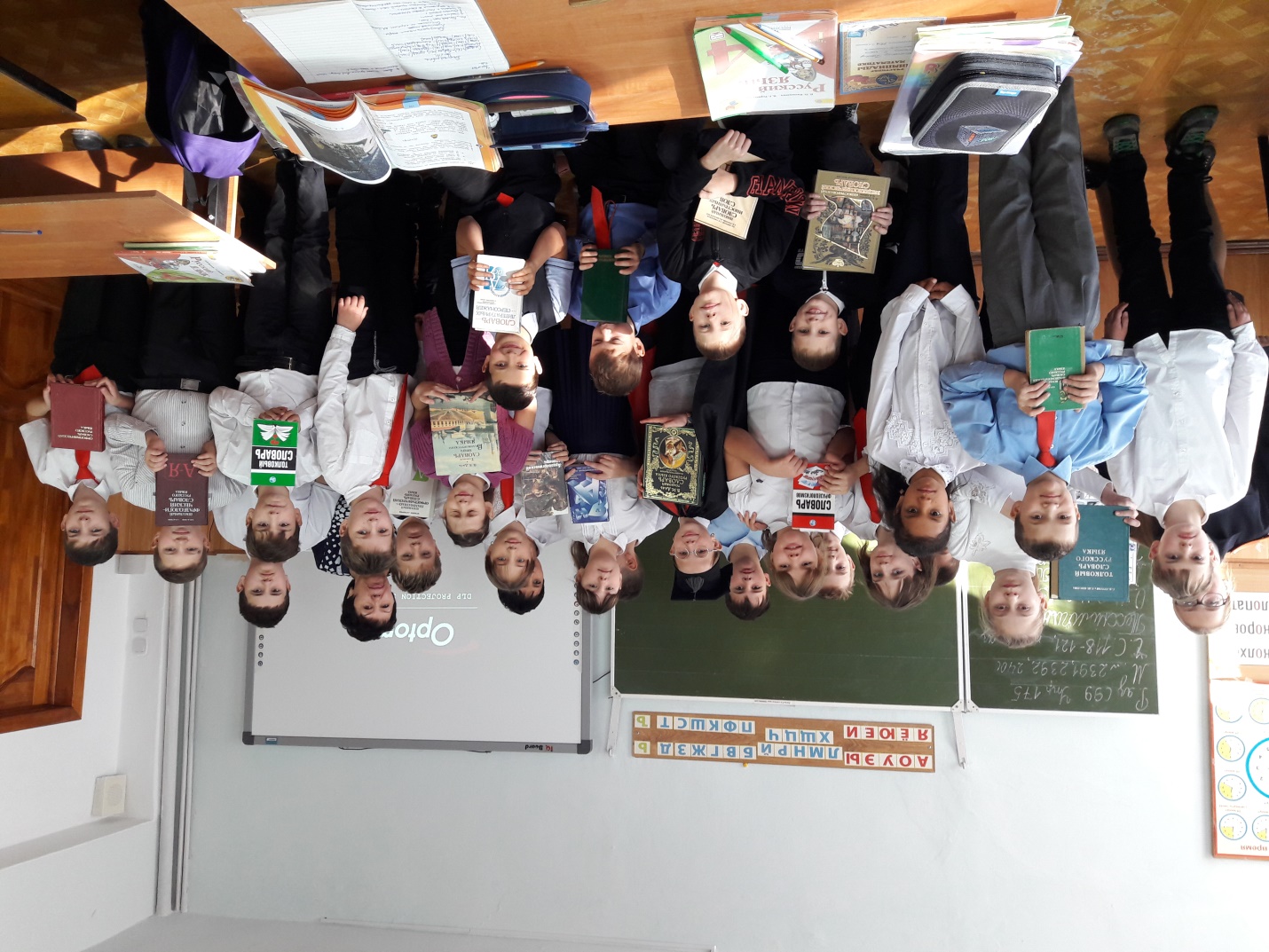 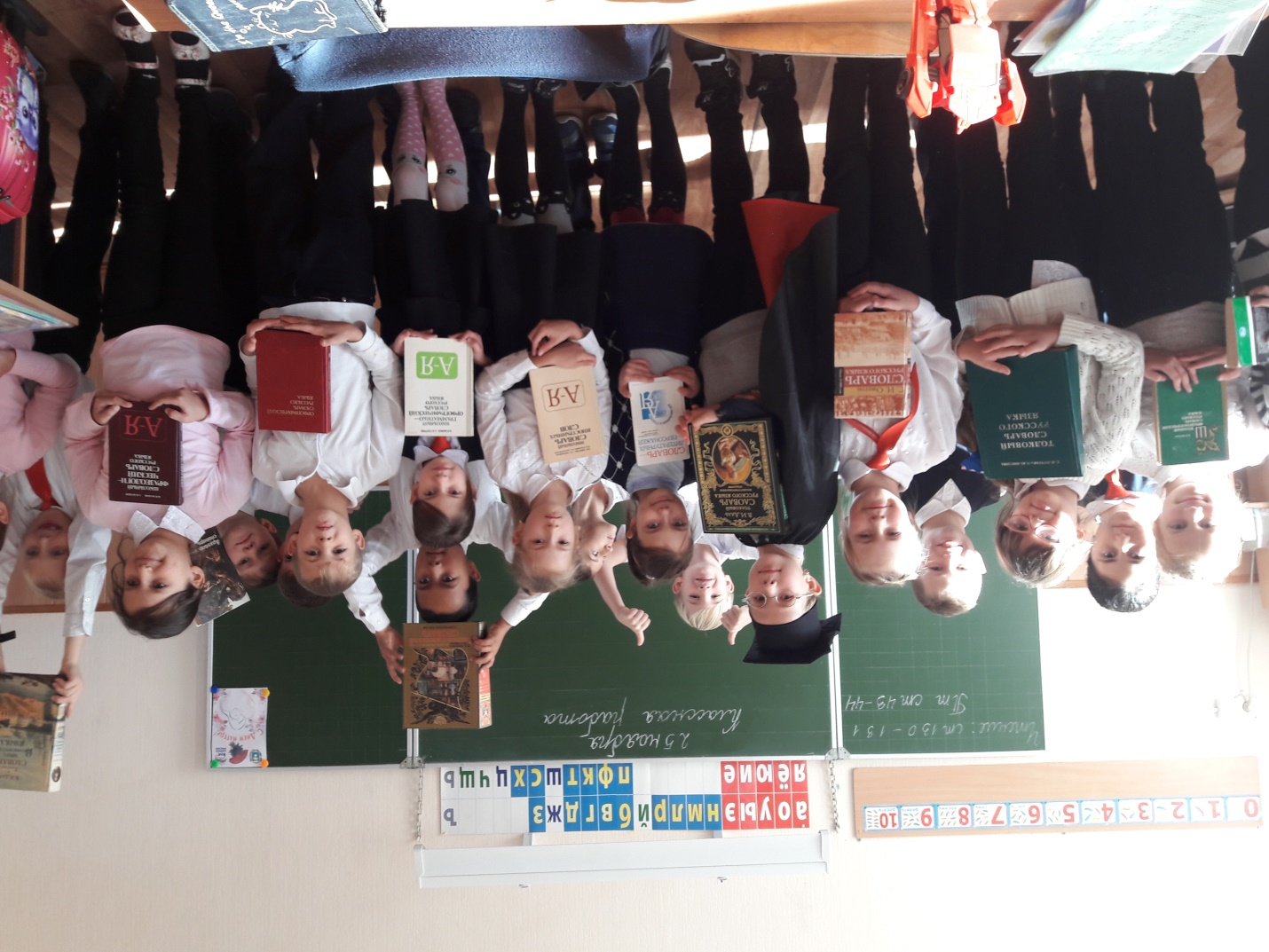 